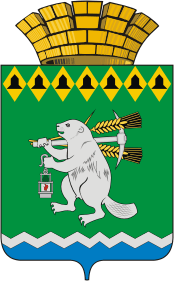 Дума Артемовского городского округаVI  созыв77 заседаниеРЕШЕНИЕот  24 декабря 2020 года			              № 755О внесении изменений в Положение о назначении и выплате пенсии за выслугу лет лицам, замещавшим муниципальные должности, и лицам, замещавшим должности муниципальной службы в органах местного самоуправления Артемовского городского округаВ целях приведения муниципального правового акта в соответствие                      с законодательством Российской Федерации и Свердловской области, в соответствии с Федеральным законом от 16 декабря 2019 года № 439-ФЗ «О внесении изменений в Трудовой кодекс Российской Федерации в части формирования сведений о трудовой деятельности в электронном виде», руководствуясь статьей 23 Устава Артемовского городского округа, Дума Артемовского городского округа РЕШИЛА: 1. Внести изменения в Положение о назначении и выплате пенсии за выслугу лет лицам, замещавшим муниципальные должности, и лицам, замещавшим должности муниципальной службы в органах местного самоуправления Артемовского городского округа, утвержденное решением Думы Артемовского городского округа от 26.01.2006 № 637 «Об утверждении Положения о назначении и выплате пенсии за выслугу лет лицам, замещавшим муниципальные должности муниципальной службы Артемовского городского округа» (с изменениями, внесенными решениями Думы Артемовского городского округа от 29.06.2006 № 707, от 26.05.2011 № 1115, от 29.05.2014         № 506, от 26.04.2018 № 339) (далее - Положение):1) пункт 2.1. Положения дополнить подпунктами 8, 9, 10 следующего содержания:«8) соглашение сторон;9) истечение срока действия срочного трудового договора в связи с истечением установленного срока должностных обязанностей лица, замещающего должность муниципальной службы;10) переход на выборную должность.»;2) подпункты 1, 8 пункта 16 Положения признать утратившими силу;3) подпункт 6 пункта 16 Положения изложить в следующей редакции:«6) копию трудовой книжки, заверенную в установленном порядке, и (или) сведения о трудовой деятельности, оформленные в установленном законодательством Российской Федерации порядке, и (или) иные документы, подтверждающие служебную (трудовую) деятельность гражданина;».2. Внести изменения в Приложение № 1 к Положению, изложив его в следующей редакции (Приложение).3. Настоящее решение опубликовать в газете «Артемовский рабочий», разместить на Официальном портале правовой информации Артемовского городского округа (www.артемовский-право.рф) и на официальном сайте Думы Артемовского городского округа в информационно-телекоммуникационной сети «Интернет».4. Контроль за исполнением настоящего решения возложить на постоянную комиссию по вопросам местного самоуправления, нормотворчеству и регламенту (Угланов М.А.).Приложение к Положению о назначении и выплате пенсии за выслугу лет лицам, замещавшим муниципальные должности, и лицам, замещавшим должности муниципальной службы в органах местного самоуправления Артемовского городского округа ________________________________________________(Ф.И.О. руководителя)__________________________________________________________________________(Ф.И.О. заявителя)____________________________________,(должность заявителя на день увольнения)проживающего по адресу: ____________ _____________________________________Телефон ____________________________ЗАЯВЛЕНИЕО НАЗНАЧЕНИИ ПЕНСИИ ЗА ВЫСЛУГУ ЛЕТВ соответствии с Положением о назначении и выплате пенсии за выслугу лет лицам, замещавшим муниципальные должности, и лицам, замещавшим должности муниципальной службы в органах местного самоуправления Артемовского городского округа, прошу назначить мне пенсию за выслугу лет к назначенной в соответствии с Федеральным  законом  от 28 декабря 2013 года № 400-ФЗ «О страховых пенсиях» страховой пенсии (Законом Российской Федерации от 19 апреля 1991 года          № 1032-1 «О занятости населения в Российской Федерации»)________________________________________________________________________________,(указать вид пенсии: по старости, по инвалидности)в связи с замещением мною муниципальной должности/должности муниципальной службы (нужное подчеркнуть) _________________________________________________________________________________________________________,(наименование должности по последнему месту муниципальной службы)исходя  из   размера  должностного  оклада  по  соответствующей  должности_______________________________________________________________________(на день прекращения муниципальной службы)Трудовую пенсию получаю в __________________________________________________________________________________________________________________.(наименование территориального Управления Пенсионного фонда Российской Федерации)При замещении государственных должностей Российской Федерации, государственных должностей субъектов Российской Федерации, должностей государственной службы Российской Федерации, должностей государственной службы субъектов Российской Федерации, должностей муниципальной службы, должности главы муниципального образования, других муниципальных должностей, а также на период осуществления на постоянной основе полномочий председателя представительного органа местного самоуправления обязуюсь в пятидневный срок сообщить об этом в письменной форме в соответствующий орган местного самоуправления Артемовского городского округа.Обязуюсь выполнять иные обязанности получателя пенсии за выслугу лет, установленные Положением о назначении и выплате пенсии за выслугу лет лицам, замещавшим муниципальные должности, и лицам, замещавшим должности муниципальной службы в органах местного самоуправления Артемовского городского округа.К заявлению прилагаются:1) копия паспорта;2) копия муниципального правового акта о прекращении муниципальной службы (копия муниципального правового акта о прекращении полномочий);3) справка о размере должностного оклада по соответствующей муниципальной должности или должности муниципальной службы;4) справка о стаже муниципальной службы (о периоде осуществления полномочий по муниципальной должности);5) копия трудовой книжки (сведения о трудовой деятельности);6) копия военного билета (если гражданин проходил военную службу);7) согласие на обработку персональных данных;8) иные документы, подтверждающие служебную (трудовую) деятельность ______________________________________________________.(перечислить)«___» __________ 20__ года                               _______________________									 (подпись заявителя)Заместитель председателя Думы Артемовского городского округа, исполняющий полномочия председателя Думы Артемовского городского округаГлава Артемовского городского округаГлава Артемовского городского округа                                     П.В. ВяткинК.М. Трофимов